LAD1-IE-ED-4/045-2017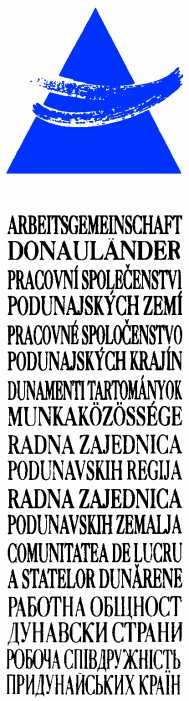 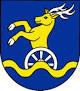 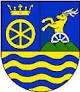 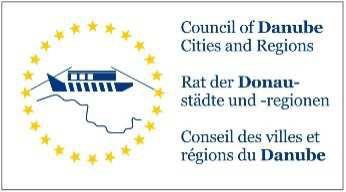 
ARBEITSGEMEINSCHAFT DONAULÄNDERWORKING COMMUNITY OF THE DANUBE REGIONS27. Sitzung der Arbeitsgruppe der Leitenden Beamten27th Meeting of the Working Group of Senior Officials24. Konferenz der Regierungschefs 24th Conference of Heads of Government 12. Oktober 2017, 10.30 bis 13.00 Uhr 12th October 2017, 10.30 a.m. to 1.00 p.m.Wellness Hotel Danubius Health Spa Resort Esplanade****Conference room: „Palace Ballroom“921 29 Piestany, Kúpeľný ostrov, Slovak RepublicTagesordnungspunkt 9Item on the agenda 9Bericht zum Annual Forum der EUSDR am 18. Oktober 2017 in Budapest 
und Aktivitäten der ARGE Donauländer und des Rats der Donaustädte und –regionen
am Annual Forum
Report about the Annual Forum of EUSDR 18th October 2017 in Budapest and
activities of the Working Community of the Danube Regions and 
the Council of Danube Cities and Regions in the Annual ForumBericht: Generalsekretär Dr. Simon Ortner und Generalkoordinator Peter LangerReport: Secretary General Dr. Simon Ortner and General Coordinator Peter LangerBeschlussempfehlung:Die Mitglieder danken für die Berichte.recommended decision:
The members thank for the reports.